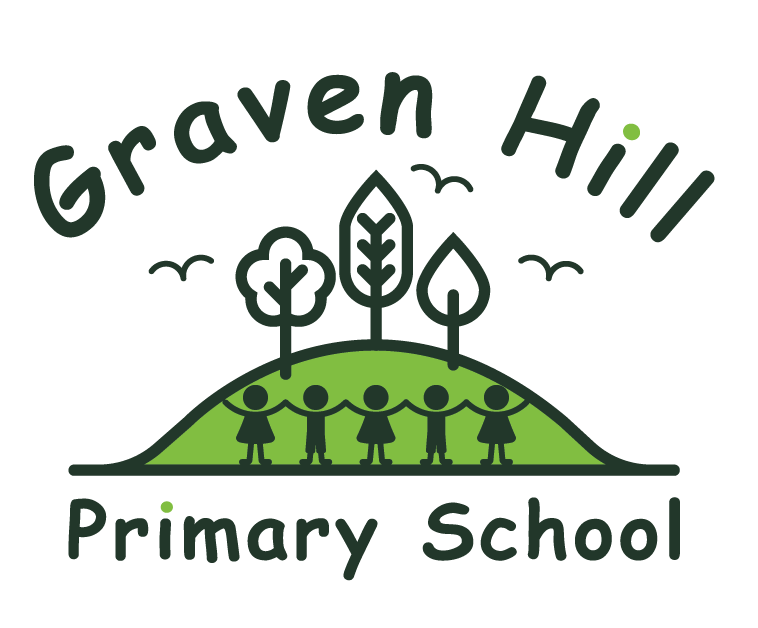 Gravenhill Primary School admissions application form for entry into Reception September 2023For its first year of opening Gravenhill is not included in the Local Authority Coordinated admissions scheme, therefore you MUST complete this application if you wish your child to attend this school, in addition to completing your home local authority’s common application form for your other choices of school.Before completing the form please read your Local Authority Admissions Booklet. The closing date for receipt of the completed form is midnight on the 15th January 2023. Please return to admissions@gravenhillprimary.schoolSection 1: Application detailsSection 2: Your child’s detailsSection 3: Your detailsSection 4: Additional informationPlease use this space to provide any additional information you believe to be relevant to this application, including reasons for applying out of normal age range, if you are moving house, the date you intend to move and your new address.Section 5: DeclarationI confirm that all the information given on this form is correct to the best of my knowledge and that any false or deliberately misleading information given on this form could lead to the withdrawal of an offer of a school place for my child.I have read and understood the admissions procedures set out in the Primary School Admissions Booklets for schools in other council areas I am applying to.I understand that I am giving my consent that the Warriner Multi Academy Trust can process the information in this form for educational purposes and can share it with other agencies and admissions authorities for educational purposes. I understand the Warriner Multi Academy Trust will keep this information securelyWhich school year are you applying for a place for your child in?RAre you applying for a place outside of the normal age range?YES/NOIf yes please give reasons in the additional information box below.If yes please give reasons in the additional information box below.If yes please give reasons in the additional information box below.If yes please give reasons in the additional information box below.SurnameFirst name(s)Date of BirthAddress (including postcode)Is your child “looked after” or “previously looked after” by a Local Authority?YES/NOIs so, please give the name of your child’s social worker and the AuthorityDoes your child have any older brothers or sisters attending this schools? YES/NOIf so, please give their name, date of birth and current year group.SurnameFirst name(s)Relationship to childHome  telephone numberAlternative telephone numberEmail addressSignatureDate